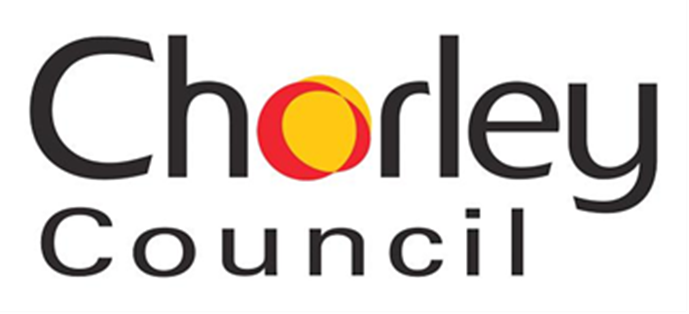 2023 Air Quality Annual Status Report (ASR)In fulfilment of Part IV of the Environment Act 1995 Local Air Quality Management, as amended by the Environment Act 2021Date: June 2023Executive Summary: Air Quality in Our AreaAir Quality in Chorley Air pollution is associated with a number of adverse health impacts. It is recognised as a contributing factor in the onset of heart disease and cancer. Additionally, air pollution particularly affects the most vulnerable in society: children, the elderly, and those with existing heart and lung conditions. There is also often a strong correlation with equalities issues because areas with poor air quality are also often less affluent areas,.The mortality burden of air pollution within the UK is equivalent to 29,000 to 43,000 deaths at typical ages, with a total estimated healthcare cost to the NHS and social care of £157 million in 2017.The principal pollutants of concern within Chorley are those associated mainly with traffic, these being Nitrogen Dioxide, and Particulate Matter. The Council currently monitors Nitrogen Dioxide emissions via a network of diffusion tubes and currently has no declared Air Quality Management Areas within the Borough. Available trend data over the last five years indicates that levels have generally reduced but have now stabilised. This was likely because of the Covid-19 pandemic on traffic flows up to 2021. The results from 2022 show no areas of exceedance or near exceedance of the national objectives within the Borough. The areas with the highest readings correspond to the section of the A6 entering Chorley town centre from the north (CH60, CH61 and CH62). It is noted that there is insufficient data available for the monitoring sites introduced during the 2021 monitoring period from which to ascertain a definite trend, this will be kept under review. However, given the continual evidence identifying the harmful effects of both Particulate Matter and Nitrogen Dioxide, along with the Council’s commitment to work with partners on the public health agenda, the Council’s duties under the Local Air Quality Management regime, combined with the significant development within the area, it is important that work continues to maintain and improve the air quality within the borough. To that end, the Chorley Council will continue to identify measures to improve and maintain the air quality within the Borough, including ensuring developments do not adversely affect or significantly contribute to pollutant levels. This will be helped by the adoption of a Clean Air Strategy.Actions to Improve Air QualityWhilst air quality has improved significantly in recent decades, there are some areas where local action is needed to protect people and the environment from the effects of air pollution. The Environmental Improvement Plan sets out actions that will drive continued improvements to air quality and to meet the new national interim and long-term PM2.5 targets. The National Air Quality Strategy, due to be published in 2023, will provide more information on local authorities' responsibilities to work towards these new targets and reduce PM2.5 in their areas. The Road to Zero  details the approach to reduce exhaust emissions from road transport through a number of mechanisms; this is extremely important given that the majority of Air Quality Management Areas (AQMAs) are designated due to elevated concentrations heavily influenced by transport emissions.During the first half of 2022 Chorley Council reviewed and updated the Clean Air Strategy developed in 2021. Since the initial draft of the Clean Air Strategy, Chorley Council launched a separate Climate Change strategy to reaffirm our commitment to the Climate Emergency which was declared in November 2019. There is some crossover between the Clean Air Strategy and the Climate Change strategy. Therefore, for consistency and accountability some actions were reviewed and incorporated elsewhere. The Clean Air Strategy is available on the Council’s Air Quality website, using this link to the Chorley Air Quality webpage. Air Quality concerns were raised and incorporated into the Part One Preferred Options of the Central Lancashire Local Plan in conjunction with colleagues in South Ribble and Preston City Council which went out for consultation in late 2022. We will continue to feed into the Local Plan during 2023. Chorley marked Clean Air Day 2022 with social media posts and suggestions for residents to get involved in our Air Quality programme. Part of this involved launching “Ready to Burn” campaign, promoting active travel as an alternative to driving and undertaking a walking, cycling and wheeling consultation during 2022 to gather residents’ views of the issues, barriers and wants with respect to active travel (further information on the consultation is in the ‘Local Engagement and How to get Involved’ section). We promote flexible and homeworking to reduce commuting and avoidable travel and have adopted a hybrid-working charter, incorporated into business plans by service leads.Improved access to Electric Vehicles charging options is on-going and being pursued through the Climate Change Strategy and programme of work. Chorley Council is a member of the AQHub and LGA network groups for Air Quality to share best practice and learning from other local authorities. Key actions the Council will be looking at over the next year included:Publish the updated Clean Air StrategyContinuing with the diffusion tube monitoring programmeReview the performance of continuous air quality Zephyr monitorsContinue to consider air quality for all relevant planning applicationsContinue to liaise with colleagues across the Council and with South Ribble and Preston City councils to develop the revised Central Lancashire Local PlanThe development of an Air Quality Planning Guidance note, setting out how and when air quality issues need to be considered as part of the planning processEncourage greater use of public transport and alternative forms of travel, including the provision of electric vehicle charging points through the planning systemWe will continue to carry out the inspections and enforcement of permitted premises within the borough under the Environmental Permitting RegulationsThrough the Climate Emergency work we will continue to embed air quality actions and improvements through the Council’s operationsWorking with third sector partners to encourage active travel and make our greens spaces more inviting•	Work with Lancashire County Council and the Highways Authority on improved active travel infrastructure and representing Chorley in the development of the Local Cycling and Walking Infrastructure Plan. Conclusions and PrioritiesThe results from the 2022 monitoring programme and review of the government data have identified no areas of likely exceedances of the national objective values for any of the pollutants of concern. The monitoring programme has identified that the nitrogen dioxide levels are low across the Borough at sensitive receptor locations. All existing monitoring locations have shown a stabilisation in Nitrogen Dioxide concentrations on previous years. The monitoring sites introduced in 2021 also appear stable, but with only two years of readings there is not yet sufficient data to draw a firm conclusion. Chorley Council will continue to monitor the NOx readings along the A6 passing through Chorley town centre, as this is an area of higher readings in comparison to others. As a priority over the coming months the Council will continue to work with partner organisations on ways to reduce PM pollution across the Borough, and with neighbouring local authorities on the development of the Central Lancashire Local Plan to include guidance for developers. The document is required to ensure all developments adequately address air quality impacts. In addition, Chorley Council have relaunched the Clean Air Strategy in to drive forward air quality improvements throughout the Borough and will be working on a number of actions to achieve this. Monitoring locations will also continually be reviewed across the Borough to maintain their relevance. Local Engagement and How to get InvolvedChorley Council welcome scrutiny and suggestions from residents about our Air Quality monitoring programme. To get involved in work to tackle air pollution within Chorley Borough; or for more information on how to reduce your personal emissions, please contact Chorley Council Environmental Health Department on 01257 515151 or e-mail contact@chorley.gov.uk. Air Quality is an issue that everyone can take responsibility for and make small changes to achieve improvements. Further information is available on the Council’s Air Quality website, using this link to the Chorley Air Quality webpage, and our Climate Change website, using this link to the Chorley Climate Change webpage.To promote active travel as an alternative to driving Chorley Council carried out a walking, cycling and wheeling consultation during 2022 to gather residents’ views of the issues, barriers and wants with respect to active travel. The results showed the most popular infrastructure measures were new segregated cycleways, pedestrianised areas, and incentives for residents/visitors to walk or cycle. Other issues concerned road safety, cycle parking and storage, impact on vulnerable groups, personal barriers, and health.Following this, several actions arising from the survey were developed to:Assess provision and distribution of secure cycle storage facilities to ensure they are attractive to use and near to where people need to go.Link with partners or leisure colleagues to investigate potential of promoting cycle training, group leisure opportunities and cycle maintenance/repair workshops. Develop and deliver public communications regarding active travel benefits, linked to climate change and air quality through the website and social media. As a District Council, Chorley is not able to progress some actions requested by residents directly, however, comments relating to other projects were collated and passed onto the responsible body to investigate joint-working opportunities, e.g. Canal towpath improvements. As Lancashire County Council is the responsible highways authority, comments from residents are being raised as part of on-going infrastructure work and in developing the Local Cycling and Walking Infrastructure Plans for Lancashire.Further opportunities to voice opinions on air quality, climate change and the environment are regularly posted on our online consultation portal, link to Citizen Space. Our social media pages also regularly suggest ways we can all minimise our air quality and wider environmental impact.Chorley Borough has many cycle routes that can be used for commuting as well as leisure purposes. More information can be found on the Check Out Chorley website: Link to Cycling on Check Out Chorley.Chorley Borough has good train connections to the rest of the North West, from railway stations at Chorley, Buckshaw Village, Euxton, Adlington, Croston and Bamber Bridge, which offer alternatives to driving. National Rail provides timetabling information (Link to National Rail website) and money saving offers for choosing rail travel (Link to offers by train by National Rail).Lancashire County Council are responsible for public transport in our area with information available on their website: Link to Lancashire County Council public transport website.Local Responsibilities and CommitmentThis ASR was prepared by the Public Protection service of Chorley Council with the support and agreement of the following officers and departments:Spatial PlanningThis ASR has been approved by: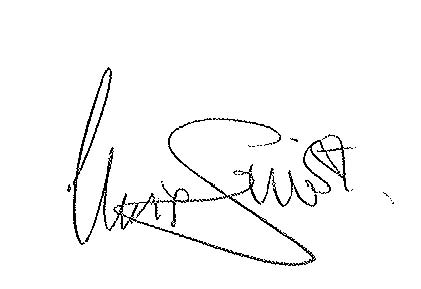 Endorsed By: Chris Sinnott, Chief Executive Chorley CouncilSignature:	Endorsed By: Jennifer Mullin, Director of CommunitiesSignature:	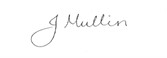 This ASR has not been signed off by a Director of Public Health.If you have any comments on this ASR, please send them to Chorley Council at:Civic OfficesUnion StreetChorleyLancashirePR7 1AL01257 515151contact@chorley.gov.ukTable of ContentsExecutive Summary: Air Quality in Our Area	iAir Quality in Chorley	iActions to Improve Air Quality	iiConclusions and Priorities	ivLocal Engagement and How to get Involved	ivLocal Responsibilities and Commitment	vii1	Local Air Quality Management	12	Actions to Improve Air Quality	22.1	Air Quality Management Areas	22.2	Progress and Impact of Measures to address Air Quality in Chorley	32.3	PM2.5 – Local Authority Approach to Reducing Emissions and/or Concentrations	83	Air Quality Monitoring Data and Comparison with Air Quality Objectives and National Compliance	103.1	Summary of Monitoring Undertaken	103.1.1	Automatic Monitoring Sites	103.1.2	Non-Automatic Monitoring Sites	103.2	Individual Pollutants	103.2.1	Nitrogen Dioxide (NO2)	113.2.2	Particulate Matter (PM10)	113.2.3	Particulate Matter (PM2.5)	113.2.4	Sulphur Dioxide (SO2)	12Appendix A: Monitoring Results	13Appendix B: Full Monthly Diffusion Tube Results for 2022	23Appendix C: Supporting Technical Information / Air Quality Monitoring Data QA/QC	26New or Changed Sources Identified Within Chorley Council During 2022	26Additional Air Quality Works Undertaken by Chorley Council During 2022	26QA/QC of Diffusion Tube Monitoring	27Diffusion Tube Annualisation	29Diffusion Tube Bias Adjustment Factors	30NO2 Fall-off with Distance from the Road	31Appendix D: Map(s) of Monitoring Locations and AQMAs	32Appendix E: Summary of Air Quality Objectives in England	34Glossary of Terms	35References	36FiguresFigure A.1 – Trends in Annual Mean NO2 Concentrations Across Chorley North Sampling Sites	21Figure A.2 – Trends in Annual Mean NO2 Concentrations Across Chorley South Sampling Sites	22Figure D.1 – Map of Non-Automatic Monitoring Sites Chorley North	32Figure D.2 – Map of Non-Automatic Monitoring Sites Chorley South	33TablesTable 2.1 – Progress on Measures to Improve Air Quality	6Table A.1 – Details of Non-Automatic Monitoring Sites	13Table A.2 – Annual Mean NO2 Monitoring Results: Non-Automatic Monitoring (µg/m3)	17Table B.1 – NO2 2022 Diffusion Tube Results (µg/m3)	23Table C.1 - Laboratory summary performance for AIR Nitrogen Dioxide PT rounds, 2019-2021	28Table C.2 - Summary of Precision Results for Nitrogen Dioxide Diffusion Tube Collocation Studies by Laboratory, 2019-2021	29Table C.3  – Annualisation Summary (concentrations presented in µg/m3)	30Table C.4 – Bias Adjustment Factor	30Table E.1 – Air Quality Objectives in England	34Local Air Quality ManagementThis report provides an overview of air quality in Chorley during 2022. It fulfils the requirements of Local Air Quality Management (LAQM) as set out in Part IV of the Environment Act (1995), as amended by the Environment Act (2021), and the relevant Policy and Technical Guidance documents.The LAQM process places an obligation on all local authorities to regularly review and assess air quality in their areas, and to determine whether or not the air quality objectives are likely to be achieved. Where an exceedance is considered likely the local authority must declare an Air Quality Management Area (AQMA) and prepare an Air Quality Action Plan (AQAP) setting out the measures it intends to put in place in order to achieve and maintain the objectives and the dates by which each measure will be carried out. This Annual Status Report (ASR) is an annual requirement showing the strategies employed by Chorley Council to improve air quality and any progress that has been made.The statutory air quality objectives applicable to LAQM in England are presented in Table E.1.Actions to Improve Air QualityAir Quality Management AreasAir Quality Management Areas (AQMAs) are declared when there is an exceedance or likely exceedance of an air quality objective. After declaration, the authority should prepare an Air Quality Action Plan (AQAP) within 18 months. The AQAP should specify how air quality targets will be achieved and maintained, and provide dates by which measures will be carried out. Chorley Council currently does not have any declared AQMAs. A local Air Quality Strategy is in place to prevent and reduce polluting activities. The Local Air Quality Strategy is available on the Council’s website, using this link to the Chorley Air Quality webpage. Progress and Impact of Measures to address Air Quality in ChorleyDefra’s appraisal of last year’s ASR concluded the report was well structured, detailed, and provides the information specified in the Guidance. Chorley Council is grateful for the feedback received and has noted the following comments which were provided to help inform future reports: The Council has included a comprehensive discussion and review of its monitoring strategy, informed by the results of monitoring network from previous reporting years. This demonstrates the Council’s proactive and dedicated approach to improving air quality across the area.It is encouraging to see the Council considered the comments made during the previous appraisal and actively made an effort to address all of these actions for this year’s ASR.Extensive Trend graphs have been provided for all monitoring data, which is commended. The council has correctly undertaken distance correction calculations for the one site which recorded an annual mean NO2 concentration >36 µg/m3. This is commended. There is one minor formatting error in “Section: 3.2.1 Nitrogen Dioxide (NO2)” of the report. The report states “There are no exceedances of the air quality objectives, either by the annual mean concentrations of 40µg/m3 or any tube result exceeding 60µg/m3, which indicates that an exceedance of the 1-hour mean objective is likely.” For future cases, where there are no exceedances of the air quality objectives, the report should say “There are no exceedances of the air quality objectives, either by the annual mean concentrations of 40µg/m3 or any tube result exceeding 60µg/m3, which indicates that an exceedance of the 1-hour mean objective is unlikely.” The Council is encouraged to correct this inconsistency in future reports submitted. The Council has provided a comprehensive list of key actions which they are planning to undertake to improve air quality over the next reporting year. This is commended.The Council is commended for their approach to further improving Air Quality in the absence of a formal AQAP. Continued local engagement through various means including additional public consultations on key measures is highly encouraged.The Council is encouraged to update the References section in the Appendix. Several references mentioned in the report are missing from the Appendix- primarily from the “Local Engagement and How to get Involved” section from the Executive summary.Chorley Council has taken on-board the comments from the previous ASR submission and has taken forward several direct measures during the current reporting year of 2022 in pursuit of improving local air quality. Details of all measures completed, in progress or planned are set out in Table 2.1. 13 measures are included within Table 2.1, with the type of measure and the progress Chorley Council have made during the reporting year of 2022 presented. Where there have been, or continue to be, barriers restricting the implementation of the measure, these are also presented within Table 2.1.More detail on these measures can be found in their respective Action Plans: Clean Air Strategy and Climate Change Strategy. Key completed measures are: Introduction of Air Quality Strategy and Climate Change Strategy to detail Chorley Council’s activities and goals.Promote flexible and homeworking to reduce commuting and avoidable travel, policy now implemented across the Council. Chorley Council expects the following measures to be completed over the course of the next reporting year in order to reduce emissions, increase awareness and promote sustainable travel: Develop an engagement strategy to support the air quality agenda across the Borough.Improved access to Electric vehicles Charging options – pending feasibility study and funding.Chorley Council’s priorities for the coming year are continuing to support Local Plan development, work to promote active travel alternatives and electric vehicles and developing public outreach work for air quality. Chorley Council worked to implement these measures in partnership with the following stakeholders during 2022:Neighbouring local authoritiesThe Highways AuthorityThe principal challenges and barriers to implementation that Chorley Council anticipates facing are lack of resources both internally and from partner organisations.Progress on the following measures has been slower than expected due to: Local Plan Development – has been affected by challenges encountered by the relevant team.Trial use of hydrogenated vegetable oil (HVO) fuel throughout Council fleet – Trialled on one bin lorry but now indefinitely paused due to rising cost of HVO, pending evaluation of availability and sustainability of material.Air Quality Planning Guidance – Not currently progressing at County level.Chorley Council anticipates that the measures stated above and in Table 2.1 will maintain  compliance with national air quality objectivesTable 2.1 – Progress on Measures to Improve Air QualityPM2.5 – Local Authority Approach to Reducing Emissions and/or ConcentrationsAs detailed in Policy Guidance LAQM.PG22 (Chapter 8), local authorities are expected to work towards reducing emissions and/or concentrations of PM2.5 (particulate matter with an aerodynamic diameter of 2.5µm or less). There is clear evidence that PM2.5 has a significant impact on human health, including premature mortality, allergic reactions, and cardiovascular diseases.Chorley Council is taking the following measures which will either address PM2.5 directly or as a co-benefit of other measures:DEFRA background maps for 2022 suggest PM2.5 concentrations of 6-8 µg.m-3 across the Borough, of which ~53% is from secondary sources, ~31% residual and salt sources, ~8% from domestic heating, ~4% from industry, ~2% from transport sources and ~2% point sources. Chorley Council are continuing the trial roll-out of monitoring using EarthSense Zephyr continuous automatic particulate monitors at three locations across the borough. Though this system is not approved for inclusion in the ASR or certified using the Environment Agency’s Indicative instrument certification scheme, the data collected is providing qualitative data on the scale of the issue, particulate pollution trends and a benchmark against which to measure progress. Chorley’s Health Protection Officer has undertaken some preliminary research on the local health context of PM2.5 on residents. Calculations based on 2015-2017 data suggest that the 'premature mortality' rate in Chorley Borough attributable to all particulate matter is 13.5 per 100,000 population. This compares to 13.9 in Lancashire-12, and 16.9 in England. It was not possible to identify more detailed local correlations due to confounding factors or lack of data broken-down to ward level. Of the transport sources, the motorway network is currently a large source of PM pollution. The exposure from the M6, M61 and M61 will likely reduce in-line with national targets and standards for vehicles. Chorley Council engages with the UK government on this issue and provided a response to the draft Air Quality Strategy Consultation in April 2023. Continued implementation of the Clean Air and Climate Change Strategies which contains actions that have co-benefits for reducing PM2.5 (e.g. decarbonisation of heating and development of local EV strategy).The council is currently assessing the impact of the Environment Act 2021 on smoke control and enforcement. This involves identifying knowledge gaps and training for Environmental Health Officers on Smoke Control Areas, bonfires, and dark smoke offences.Chorley promotes national campaigns such as “Ready to Burn”, DEFRA’s “Burn Better” and “Burnright”.Developing a public engagement strategy to support the air quality agenda across the Borough to raise awareness with residents on how to make better choices to prevent PM2.5 (e.g. reducing solid fuel burning, choosing active travel options etc.). This includes health-based campaigns.Promoting flexible and homeworking to reduce commuting and avoidable travel.Investing in provision of attractive and secure cycle parking to reduce personal car use. Proactively inputting into Lancashire Local Cycling and Walking Infrastructure Plan to increase attractiveness and safety of walking, cycling, and wheeling.Working in conjunction with neighbouring local authorities on introducing a Public Spaces Protection Order to prevent West Pennine Moorland fires.Chorley Council acknowledge that there are some concerns regarding increased PM2.5 emissions from the tyre and brake dust of Electric Vehicles and alternative fuels, though there are beneficial reductions in NOx and CO2. This is under constant review and responsive to national guidance.Air Quality Monitoring Data and Comparison with Air Quality Objectives and National ComplianceThis section sets out the monitoring undertaken within 2022 by Chorley Council and how it compares with the relevant air quality objectives. In addition, monitoring results are presented for a five-year period between 2018 and 2022 to allow monitoring trends to be identified and discussed.Summary of Monitoring UndertakenAutomatic Monitoring SitesChorley Council does not currently have any automatic monitoring sites. Chorley Council continues to trial qualitative automatic (continuous) monitoring for PM at three sites (located at CH05, CH51 and CH59). The system under trial uses Zephyr continuous air quality monitors provided by EarthSense Systems Limited. The data collected from these monitors are not approved for inclusion in the ASR or certified using the Environment Agency’s Indicative instrument certification scheme and therefore not able to be included in the ASR. Non-Automatic Monitoring SitesChorley Council undertook non- automatic (i.e. passive) monitoring of NO2 at 43 sites during 2022. Table A.1 in Appendix A presents the details of the non-automatic sites.Maps showing the location of the monitoring sites are provided in Appendix D. Further details on Quality Assurance/Quality Control (QA/QC) for the diffusion tubes, including bias adjustments and any other adjustments applied (e.g. annualisation and/or distance correction), are included in Appendix C.Individual PollutantsThe air quality monitoring results presented in this section are, where relevant, adjusted for bias, annualisation (where the annual mean data capture is below 75% and greater than 25%), and distance correction. Further details on adjustments are provided in Appendix C.Nitrogen Dioxide (NO2)Table A.2 in Appendix A compare the ratified and adjusted monitored NO2 annual mean concentrations for the past five years with the air quality objective of 40µg/m3. Note that the concentration data presented represents the concentration at the location of the monitoring site, following the application of bias adjustment and annualisation, as required (i.e. the values are exclusive of any consideration to fall-off with distance adjustment).For diffusion tubes, the full 2022 dataset of monthly mean values is provided in Appendix B. Note that the concentration data presented in Table B.1 includes distance corrected values, only where relevant.Table A.5 in Appendix A compares the ratified continuous monitored NO2 hourly mean concentrations for the past five years with the air quality objective of 200µg/m3, not to be exceeded more than 18 times per year.There are no exceedances of the air quality objectives, either by the annual mean concentrations of 40µg/m3 or any tube result exceeding 60µg/m3, which indicates that an exceedance of the 1-hour mean objective is unlikely.Particulate Matter (PM10)Chorley Council does not currently monitor PM10 or PM2.5 levels. However, a check of the Defra background maps indicates no likely exceedances of the objective levels for either of these two pollutants. Chorley Council continues to monitor PM10 or PM2.5 levels as part of the Zephyr continuous air quality monitor trial. The data collected from these monitors is indicative and therefore is not able to be included in the ASR. However, the readings will support our on-going work regarding PM pollution across the Borough. Particulate Matter (PM2.5)Chorley Council does not currently monitor PM10 or PM2.5 levels. However, a check of the Defra background maps indicates no likely exceedances of the objective levels for either of these two pollutants. Chorley Council continues to monitor PM10 or PM2.5 levels as part of the Zephyr continuous air quality monitor trial. The data collected from these monitors is indicative and therefore is not able to be included in the ASR. However, the readings will support our on-going work regarding PM pollution across the Borough. Sulphur Dioxide (SO2)Chorley Council does not monitor SO2 levels, a check of the Defra background maps indicates that there are no likely exceedances of the objective levels for this pollutant.Appendix A: Monitoring ResultsTable A.1 – Details of Non-Automatic Monitoring SitesNotes:(1) 0m if the monitoring site is at a location of exposure (e.g. installed on the façade of a residential property).(2) N/A if not applicable. Table A.2 – Annual Mean NO2 Monitoring Results: Non-Automatic Monitoring (µg/m3) Annualisation has been conducted where data capture is <75% and >25% in line with LAQM.TG22  Diffusion tube data has been bias adjusted  Reported concentrations are those at the location of the monitoring site (bias adjusted and annualised, as required), i.e. prior to any fall-off with distance correction Notes:The annual mean concentrations are presented as µg/m3.Exceedances of the NO2 annual mean objective of 40µg/m3 are shown in bold.NO2 annual means exceeding 60µg/m3, indicating a potential exceedance of the NO2 1-hour mean objective are shown in bold and underlined.Means for diffusion tubes have been corrected for bias. All means have been “annualised” as per LAQM.TG22 if valid data capture for the full calendar year is less than 75%. See Appendix C for details.Concentrations are those at the location of monitoring and not those following any fall-off with distance adjustment.(1) Data capture for the monitoring period, in cases where monitoring was only carried out for part of the year.(2) Data capture for the full calendar year (e.g. if monitoring was carried out for 6 months, the maximum data capture for the full calendar year is 50%).Figure A.1 – Trends in Annual Mean NO2 Concentrations Across Chorley North Sampling Sites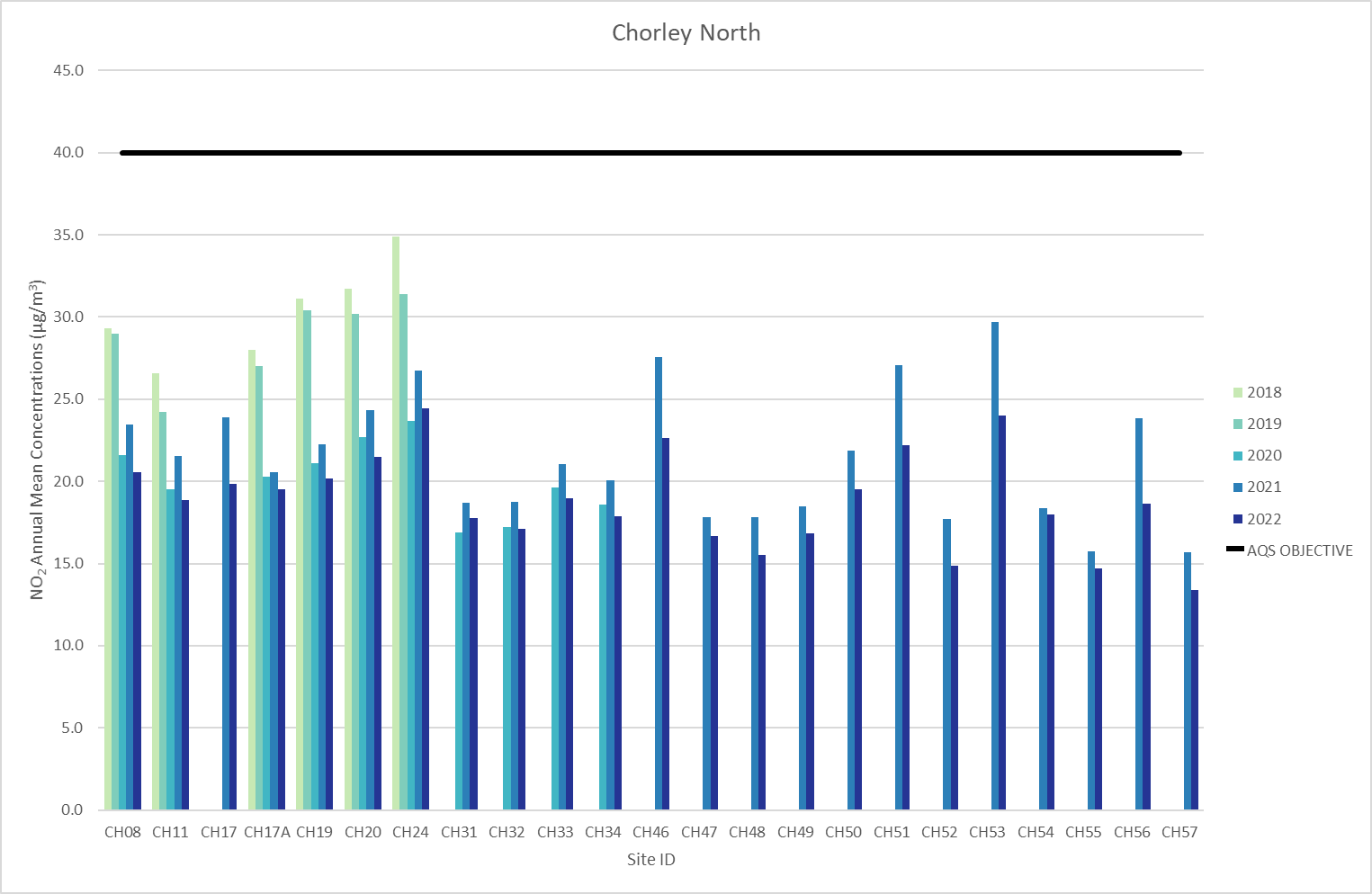 Figure A.2 – Trends in Annual Mean NO2 Concentrations Across Chorley South Sampling Sites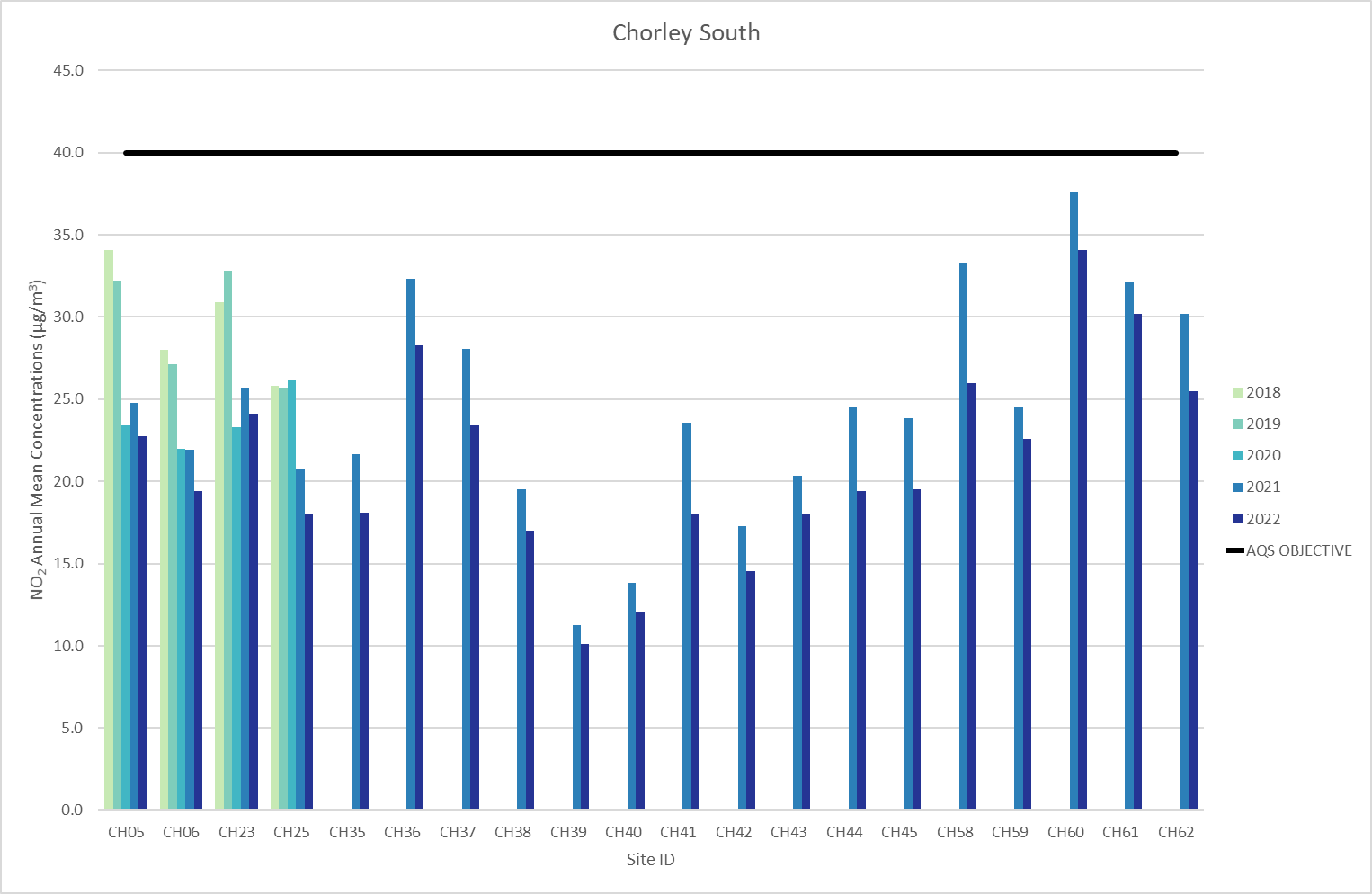 Appendix B: Full Monthly Diffusion Tube Results for 2022Table B.1 – NO2 2022 Diffusion Tube Results (µg/m3) All erroneous data has been removed from the NO2 diffusion tube dataset presented in Table B.1  Annualisation has been conducted where data capture is <75% and >25% in line with LAQM.TG22  Local bias adjustment factor used  National bias adjustment factor used  Where applicable, data has been distance corrected for relevant exposure in the final column Chorley Council confirm that all 2022 diffusion tube data has been uploaded to the Diffusion Tube Data Entry SystemNotes: Exceedances of the NO2 annual mean objective of 40µg/m3 are shown in bold.NO2 annual means exceeding 60µg/m3, indicating a potential exceedance of the NO2 1-hour mean objective are shown in bold and underlined.See Appendix C for details on bias adjustment and annualisation.Appendix C: Supporting Technical Information / Air Quality Monitoring Data QA/QCNew or Changed Sources Identified Within Chorley Council During 2022Where there is a potential for an impact upon air quality, comments are requested from Environmental Health consultees. If appropriate recommendations on further sustainability measures could apply to an application, Environmental Health consultees made these, for example, to include EV charging points in developments or the use of renewable heating systems. As with most areas there are pockets of residential development that have been granted planning permission. Air quality reports have been prepared for the majority of these developments with most indicating a negligible impact. Most of the sites that have been granted permission have begun (and in some cases completed) construction work during 2022. There have been no major road improvements or new roads or significant changes in traffic flow over the last year, with no significant changes to the railway network throughout the borough. A review of the area has been undertaken to assess any changes that have occurred over the last 12 months and the potential for these to impact either negatively or positively upon air quality. Chorley Council has not identified any new sources relating to air quality within the reporting year of 2022.Additional Air Quality Works Undertaken by Chorley Council During 2022Chorley Council has not completed any additional works within the reporting year of 2022.QA/QC of Diffusion Tube MonitoringThe diffusion tubes used by Chorley Council were supplied by Gradko Environmental Ltd, using a 20% TEA / Water solution. The Air Quality Review and Assessment website gives a bias adjustment figure of 0.83 for the 2022 data set. No co-location study has been undertaken by Chorley Council, and so the national bias adjustment figure derived from the table below has been used to adjust all results obtained by Chorley Council. The diffusion tube monitoring program has been completed generally in line with the 2022 Diffusion Tube Monitoring Calendar, during a couple of months the diffusion tubes were changed later than the planned day for example during periods of staff absence during the winter months. These dates have been noted and the correct exposure times recorded. The results of the AIR NO2 Proficiency Testing (PT) Scheme and a field inter-comparison exercise precision survey indicated a good overall level of precision with collocated studies for the Gradko diffusion tubes.The AIR PT scheme uses laboratory spiked Palmes type diffusion tubes to test each participating laboratory’s analytical performance on a quarterly basis and continues the format used in the preceding WASP PT scheme. The results are published and are detailed below. Gradko International have provided a 100% satisfactory response to tested samples up to June 2022 (the latest data available). Previously a 75% satisfactory response to tested samples up to October 2020 and 25% up to February 2021. However, since then it has been 100%. Table C.1 lists those UK laboratories undertaking LAQM activities that have participated in recent AIR NO2 PT rounds and the percentage (%) of results submitted which were subsequently determined to be satisfactory.Diffusion tube precision can be described as the ability of a measurement to be consistently reproduced, i.e., how similar the results of duplicate or triplicate tubes are to each other. For the purposes of Local Air Quality Management, tube precision is separated into two categories, “good” or “poor”. Gradko International presented a good level of precision over the past three years. A summary of the results of collocated diffusion tube analysis by various laboratories is presented in Table C.2.Table C.1 - Laboratory summary performance for AIR Nitrogen Dioxide PT rounds, 2019-2021[1] Participant subscribed to two sets of test results (2 x 4 test samples) in each AIR PT round. [2] NR, no results reported. [3] Round was cancelled due to pandemicTable C.2 - Summary of Precision Results for Nitrogen Dioxide Diffusion Tube Collocation Studies by Laboratory, 2019-2021Diffusion Tube AnnualisationAnnualisation is required for any site with data capture less than 75% but greater than 25%.Annualisation was required for four locations which had less than a 75% capture rate, due to missing diffusion tubes at the collection times. The sites requiring annualisation were: CH 40, CH 17A, CH 54 and CH 57.The Automatic Urban and Rural Network urban background sites at Wigan (UKA00482, Easting/Northing: 357816, 406024) and Preston (UKA00408, Easting/Northing: 355250, 430131) have been used to provide an annualisation correction factor which was applied to the sites. Details of the calculation method undertaken are provided in Table C.3.The remaining diffusion tube monitoring locations within Chorley Council recorded data capture of greater than 75% and so it was not required to annualise these monitoring data.Table C.3  – Annualisation Summary (concentrations presented in µg/m3)Diffusion Tube Bias Adjustment FactorsThe diffusion tube data presented within the 2023 ASR have been corrected for bias using an adjustment factor. Bias represents the overall tendency of the diffusion tubes to under or over-read relative to the reference chemiluminescence analyser. LAQM.TG22 provides guidance with regard to the application of a bias adjustment factor to correct diffusion tube monitoring. Triplicate co-location studies can be used to determine a local bias factor based on the comparison of diffusion tube results with data taken from NOx/NO2 continuous analysers. Alternatively, the national database of diffusion tube co-location surveys provides bias factors for the relevant laboratory and preparation method.Chorley Council have applied a national bias adjustment factor of 0.83 to the 2022 monitoring data. A summary of bias adjustment factors used by Chorley Council over the past five years is presented in Table C.4.Table C.4 – Bias Adjustment FactorNO2 Fall-off with Distance from the RoadWherever possible, monitoring locations are representative of exposure. However, where this is not possible, the NO2 concentration at the nearest location relevant for exposure has been estimated using the Diffusion Tube Data Processing Tool/NO2 fall-off with distance calculator available on the LAQM Support website. Where appropriate, non-automatic annual mean NO2 concentrations corrected for distance are presented in Table B.1.Distance correction was not required for any monitoring sites in Chorley for the 2022 monitoring year. As this is only required for sites recording an annual mean NO2 concentration >36 µg/m3Appendix D: Map(s) of Monitoring Locations and AQMAsFigure D.1 – Map of Non-Automatic Monitoring Sites Chorley North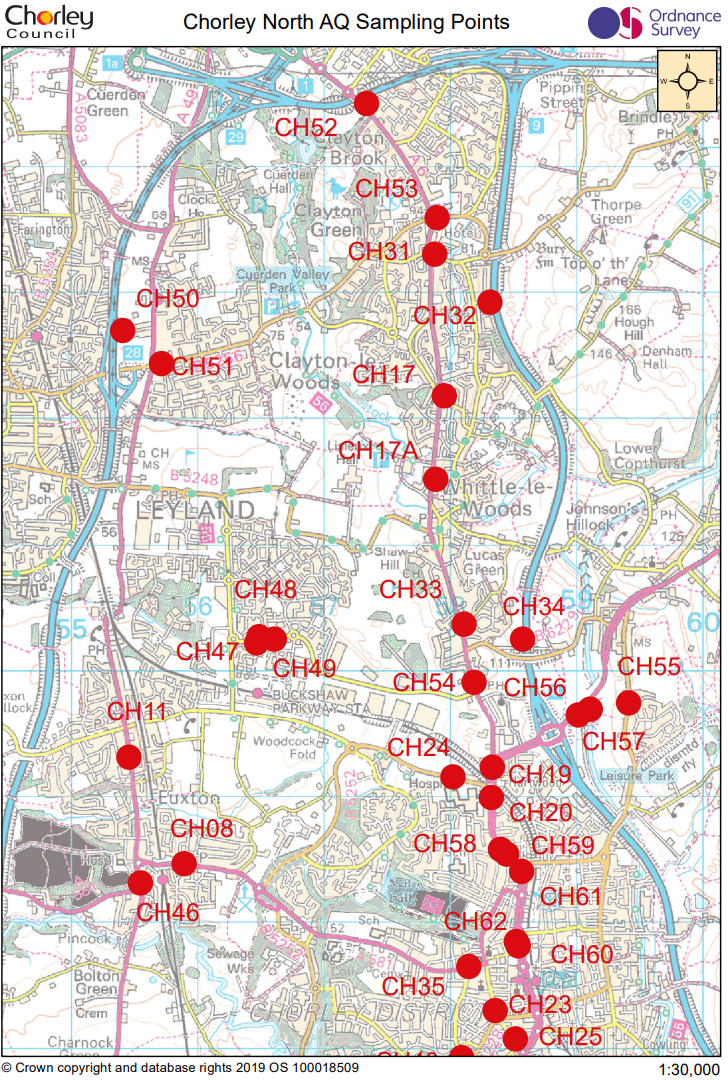 Figure D.2 – Map of Non-Automatic Monitoring Sites Chorley South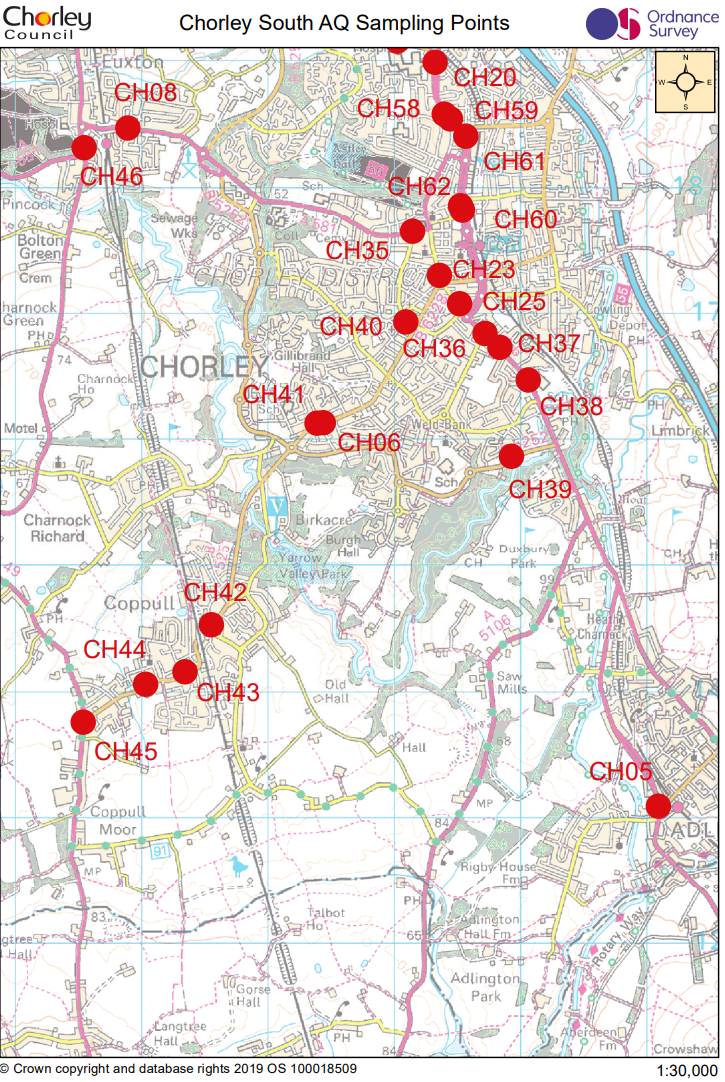 Appendix E: Summary of Air Quality Objectives in EnglandTable E.1 – Air Quality Objectives in EnglandGlossary of TermsReferencesLocal Air Quality Management Technical Guidance LAQM.TG22. August 2022. Published by Defra in partnership with the Scottish Government, Welsh Assembly Government and Department of the Environment Northern Ireland.Local Air Quality Management Policy Guidance LAQM.PG22. August 2022. Published by Defra in partnership with the Scottish Government, Welsh Assembly Government and Department of the Environment Northern Ireland.Chorley Council Clean Air Strategy as updated May 2022Chorley Council Climate Change Strategy 2022-2024Chorley Council Air Quality webpages: https://www.chorley.gov.uk/article/1991/Air-quality?ccp=trueChorley Council Climate Change webpages: https://chorley.gov.uk/ClimateChangeChorley Council Citizen Space webpage: https://yoursay.citizenspace.com/chorley/Chorley Council Official Facebook page: https://www.facebook.com/chorleycouncilChorley Council Official Twitter page: https://twitter.com/ChorleyCouncilCheck Out Chorley website: https://checkoutchorley.com/cycling/.Lancashire County Council public transport website: http://www.lancashire.gov.uk/roads-parking-and-travel/public-transport.aspxNational Rail train timetable information: https://www.nationalrail.co.uk/ National Rail offers for rail travel: https://www.daysoutguide.co.uk/InformationChorley Council DetailsLocal Authority OfficerDr Matt EvansDepartmentEnvironmental HealthAddressCivic Offices
Union Street
Chorley
Lancashire
PR7 1ALTelephone01257 515151E-mailMatt.evans@chorley.gov.ukReport Reference NumberASR23DateJune 2023Measure No.MeasureCategoryClassificationYear Measure Introduced in AQAPEstimated / Actual Completion DateOrganisations InvolvedFunding SourceDefra AQ Grant FundingFunding StatusEstimated Cost of MeasureMeasure StatusReduction in Pollutant / Emission from MeasureKey Performance IndicatorProgress to DateComments / Barriers to Implementation1Air Quality Planning GuidancePolicy Guidance and Development ControlRegional Groups Co-ordinating programmes to develop Area wide Strategies to reduce emissions and improve air quality20202022Lancashire LA'sExisting BudgetsNONot Funded< £10kAbortedReduced EmissionsImplementationWork paused.Limited buy in from DC’s. Progressing separately via Central Lancashire local plan.2Local Plan DevelopmentPolicy Guidance and Development ControlRegional Groups Co-ordinating programmes to develop Area wide Strategies to reduce emissions and improve air quality20202024Preston City Council, South Ribble Borough Council and Chorley CouncilExisting BudgetsNOPartially Funded£50k - £100kImplementationReduced EmissionsInclusion within the Central Lancs PlanCentral Lancs Local Plan progressing across the 3 LA's with PartOne preferredOptions consultation complete. Work being taken forward.First phase successful, second phase on-going Developers’ reluctance to implement planning policy guidance. Timescale extended to external factors affecting progress by Local Plan Team.3Introduction of Air Quality and Climate Change StrategyPolicy Guidance and Development ControlAir Quality Planning and Policy Guidance20202022Chorley CouncilExisting BudgetsNONot Funded< £10kCompletedReduced EmissionsAdoption of air quality and climate change strategyHeld public consultation and refreshed website. Individual action planning under development.Focus of the Strategies will be to promote and support behavioural change and sustainable development.4Plan to progress the Council's conversion to electric vehiclesPromoting Low Emission TransportPublic Vehicle Procurement -Prioritising uptake of low emission vehicles20202024Chorley CouncilExisting BudgetsNOPartially Funded£500k - £1 millionPlanningReduced EmissionsImplementationDevelop a plan to progress the Council’s conversion toelectric vehicles. Some electric vans purchased and in-use.Cost of EV vehicles. Needs assessment of suitability for intended use.5Develop an engagement strategy to support the AQ agenda across the BoroughPublic InformationOther20222023Chorley CouncilExisting BudgetsNONot Funded< £10kImplementationReduced EmissionsImplementationProduced calendar of AQ activities, e.g.  ASR publication, “Clean Air Day” and “Ready to Burn” campaigns for council social media channels.Produced learning events for Councillors.Resistance from residents and businesses. Concerns over conflict with Cost of Living. New legislation and Guidance from Central Government needed.6Promote flexible and homeworking to reduce commuting and avoidable travelPromoting Travel AlternativesEncourage / Facilitate homeworking20212022Chorley CouncilExisting BudgetsNONot Funded< £10kCompletedReduced staff travelImplementationAdopted a hybrid-working charter, incorporated into business plan by service leads.Public accessibility to Council services and staff. Availability of homeworking equipment.7Improved access to Electric vehicles Charging optionsPromoting Low Emission TransportProcuring alternative Refuelling infrastructure to promote Low Emission Vehicles, EV recharging, Gas fuel recharging20212023Chorley CouncilExisting Budgets + External GrantsNOPartially Funded£10k - 50kImplementationReduced EmissionsReliable EV charging network across BoroughReview car park charging policy relating to EV’s and consult with public to incentivise alternative travel.Cost of EV vehicles. Availability of space for EV charging points.8Cycle parking, repair and changing facilitiesPromoting Travel AlternativesPromotion of cycling20222024Chorley CouncilExisting Budgets + External GrantsNOPartially Funded< £10kPlanningReduced EmissionsImplementationDeveloping plans following completed active travel consultation.Funding and identifying suitable locations. Resistance from residents and businesses.9Trial use of hydrogenated vegetable oil(HVO) fuel throughoutCouncil fleetFreight and Delivery ManagementOther20222024Chorley CouncilExisting BudgetsNOPartially Funded< £10kPlanningReduced EmissionsCompleted reviewInitial trial carried out on a bin lorry. Trial now on indefinite pause due to rising cost of HVO and evaluation of availability and sustainability of material.Cost of HVO. Performance in standard diesel engines. Maintenance costs. Sustainability of the fuel.10Bonfires and dark smoke offencesPublic InformationOther20222024Chorley CouncilExisting BudgetsNONot Funded< £10kPlanningReduced EmissionsImplementationAssessing implication of Environment Act on enforcement. Creating internal training document and guidance for Environmental Health Officers.Resistance from residents and businesses. Concerns over conflict with Cost of Living.11Health based campaignsPublic InformationOther20222024Chorley CouncilExisting BudgetsNONot Funded< £10kPlanningReduced EmissionsImplementationDeveloping strategy across Council involving Health Protection and Communications officers.Resistance from residents and businesses. Concerns over conflict with Cost of Living.12Potential for business Ecargo bikes.Freight and Delivery ManagementFreight Partnerships for city centre deliveries20232025Chorley CouncilExisting BudgetsNONot Funded< £10kPlanningReduced EmissionsEcargo bike(s) in useCurrently undertaking preliminary feasibility study to replace some council vehicle movements with Ecargo bikes.Resistance from residents and businesses. Unsuitable for proposed tasks.13Lancashire Local Cycling and Walking Infrastructure PlanPromoting Travel AlternativesOther20222024Lancashire LA'sExisting BudgetsNONot Funded< £10kPlanningReduced EmissionsImplementation of plan by Lancashire County CouncilChorley have provided comments and resident views on draft plan to ensure representation.Funding and identifying suitable locations. Resistance from residents and businesses. Priorities of LCC Highways Authority.Diffusion Tube IDSite NameSite TypeX OS Grid Ref (Easting)Y OS Grid Ref (Northing)Pollutants MonitoredIn AQMA? Which AQMA?Distance to Relevant Exposure (m) (1)Distance to kerb of nearest road (m) (2)Tube Co-located with a Continuous Analyser?Tube Height (m)CH35St Thomas RoadRoadside358145417645NO2No3.03.2No2.5CH23Market St, ChorleyRoadside358357417297NO2No1.52.5No2.5CH25Bolton StreetRoadside358518417072NO2No0.51.8No2.5CH36Bolton RoadRoadside358714416839NO2No0.42.0No2.5CH37Bolton RoadRoadside358830416726NO2No0.02.2No2.5CH38Bolton RoadRoadside359060416468NO2No0.02.9No2.5CH39Duxbury Manor GardensRoadside358933415862NO2No0.013.0No2.5CH05Market St, AdlingtonKerbside360095413089NO2No2.50.5No2.5CH40Devonshire RoadRoadside358092416925NO2No0.02.3No2.5CH41Moor RoadRoadside357387416123NO2No0.03.0No2.5CH06Moor RoadKerbside357436416130NO2No8.50.5No2.5CH42Spendmore Lane – CoppullRoadside356547414525NO2No0.05.5No2.5CH43Spendmore lane – CoppullRoadside356339414150NO2No0.02.5No2.5CH44Spendmore lane – CoppullRoadside356039414054NO2No0.01.5No2.5CH45Preston Road CoppullRoadside355534413755NO2No3.55.0No2.5CH46A49 Wigan Road SouthRoadside355540418309NO2No7.52.0No2.5CH08Balshaw LaneRoadside355891418467NO2No11.02.0No2.5CH11A49 Wigan Road South, Euxton LnKerbside355454419317NO2No1.50.5No2.5CH47Buckshaw AvenueRoadside356464420218NO2No4.52.0No2.5CH48Buckshaw AvenueRoadside356485420262NO2No0.03.0No2.5CH49Buckshaw AvenueRoadside356613420245NO2No0.011.0No2.5CH50M6, Moss LaneRoadside355400422696NO2No0.017.5No2.5CH51A49 Wigan Road - Lancaster LaneRoadside355697422432NO2No3.82.0No2.5CH52A6 Preston Road – near M65Roadside357335424499NO2No0.05.5No2.5CH53A6 Preston RoadRoadside357902423586NO2No5.01.0No2.5CH32M61, AshdownRoadside358313422937NO2No5.50.9No2.5CH31A6 Preston Road ClaytonRoadside357879423303NO2No1.22.9No2.5CH17A6 Preston Rd, WhittleKerbside357936422176NO2No0.54.0No2.5CH17AA6 Preston Rd, WhittleRoadside357885421524NO2No7.01.5No2.5CH33A6 Preston Road WhittleKerbside358110420361NO2No2.41.4No2.5CH34M61, Fallow CloseKerbside358568420246NO2No3.30.5No2.5CH54A6 Preston RoadRoadside358193419909NO2No0.08.4No2.5CH55Blackburn RoadRoadside359415419740NO2No0.011.5No2.5CH56BOTANY BAY – Millennium wayRoadside359110419646NO2No320.02.0No2.5CH57BOTANY BAY – EntranceRoadside359019419651NO2No320.02.0No2.5CH19A6, Chorley HospitalRoadside358335419226NO2No10.04.0No2.5CH24Euxton Lane, HospitalRoadside358023419151NO2No1.01.5No2.5CH20A6 South Chorley HospitalRoadside358325418987NO2No13.01.0No2.5CH58A6 Preston RoadRoadside358399418579NO2No30.01.0No2.5CH59A6 Preston RoadRoadside358448418540NO2No0.03.0No2.5CH60Water StreetKerbside358541417816NO2No2.00.5No2.5CH61Water StreetRoadside358526417847NO2No1.01.0No2.5CH62Water StreetRoadside358566418400NO2No6.01.0No2.5Diffusion Tube IDX OS Grid Ref (Easting)Y OS Grid Ref (Northing)Site TypeValid Data Capture for Monitoring Period (%) (1)Valid Data Capture 2022 (%) (2)20182019202020212022CH35358145417645Roadside99.299.221.618.1CH23358357417297Roadside99.299.230.932.823.325.724.1CH25358518417072Roadside81.981.925.825.726.220.818.0CH36358714416839Roadside99.299.232.328.3CH37358830416726Roadside99.299.228.123.4CH38359060416468Roadside99.299.219.517.0CH39358933415862Roadside99.299.211.310.1CH05360095413089Kerbside99.299.234.132.223.424.822.8CH40358092416925Roadside75.075.013.812.1CH41357387416123Roadside99.299.223.518.0CH06357436416130Kerbside99.299.228.027.122.021.919.4CH42356547414525Roadside99.299.217.314.5CH43356339414150Roadside99.299.220.318.1CH44356039414054Roadside99.299.224.519.4CH45355534413755Roadside91.591.523.819.5CH46355540418309Roadside99.299.227.622.6CH08355891418467Roadside99.299.229.329.021.623.420.5CH11355454419317Kerbside99.299.226.624.219.521.518.9CH47356464420218Roadside99.299.217.816.7CH48356485420262Roadside99.299.217.815.5CH49356613420245Roadside99.299.218.516.8CH50355400422696Roadside99.299.221.919.5CH51355697422432Roadside99.299.227.122.2CH52357335424499Roadside99.299.217.716.0CH53357902423586Roadside99.299.229.724.0CH32358313422937Roadside99.299.217.218.717.1CH31357879423303Roadside99.299.216.918.717.8CH17357936422176Kerbside99.299.223.919.9CH17A357885421524Roadside76.176.128.027.020.320.519.5CH33358110420361Kerbside89.689.619.621.019.0CH34358568420246Kerbside99.299.218.620.117.9CH54358193419909Roadside74.274.218.418.0CH55359415419740Roadside91.591.515.814.7CH56359110419646Roadside99.299.223.818.6CH57359019419651Roadside57.757.715.713.4CH19358335419226Roadside91.591.531.130.421.122.220.2CH24358023419151Roadside99.299.234.931.423.726.724.4CH20358325418987Roadside99.299.231.730.222.724.421.5CH58358399418579Roadside99.299.233.326.0CH59358448418540Roadside91.591.524.622.6CH60358541417816Kerbside99.299.237.634.1CH61358526417847Roadside99.299.232.130.2CH62358566418400Roadside99.299.230.225.5Diffusion Tube IDX OS Grid Ref (Easting)Y OS Grid Ref (Northing)NO2 Mean Concentrations (µg/m3)NO2 Mean Concentrations (µg/m3)NO2 Mean Concentrations (µg/m3)NO2 Mean Concentrations (µg/m3)NO2 Mean Concentrations (µg/m3)NO2 Mean Concentrations (µg/m3)NO2 Mean Concentrations (µg/m3)NO2 Mean Concentrations (µg/m3)NO2 Mean Concentrations (µg/m3)NO2 Mean Concentrations (µg/m3)NO2 Mean Concentrations (µg/m3)NO2 Mean Concentrations (µg/m3)Time Weighted Annual Mean (µg/m3)Time Weighted Annual Mean (µg/m3)Time Weighted Annual Mean (µg/m3)CommentDiffusion Tube IDX OS Grid Ref (Easting)Y OS Grid Ref (Northing)JanFebMarAprMayJunJulAugSepOctNovDecTime Weighted Annual Mean (µg/m3)Time Weighted Annual Mean (µg/m3)Time Weighted Annual Mean (µg/m3)CommentDiffusion Tube IDX OS Grid Ref (Easting)Y OS Grid Ref (Northing)JanFebMarAprMayJunJulAugSepOctNovDecRaw DataBias Adjusted (0.83) and AnnualisedDistance Corrected to Nearest ExposureCommentCH3535814541764532.920.428.221.115.416.817.819.923.222.521.818.1CH2335835741729737.823.938.023.920.220.824.224.531.037.829.124.1CH2535851841707233.616.230.122.014.315.918.020.923.521.718.0CH3635871441683949.737.136.931.632.432.033.828.435.130.734.128.3CH3735883041672644.428.533.926.723.223.726.823.627.827.228.223.4CH3835906041646829.715.928.120.613.616.516.219.420.822.420.517.0CH3935893341586220.610.019.010.75.78.18.89.912.514.712.210.1CH0536009541308940.822.137.223.322.923.624.925.228.127.827.422.8CH4035809241692526.112.519.910.412.015.217.315.912.1CH4135738741612333.920.626.922.116.717.117.820.320.822.221.718.0CH0635743641613036.723.428.621.519.319.419.620.522.924.123.419.4CH4235654741452527.214.924.415.112.913.313.715.518.619.017.514.5CH4335633941415031.818.930.121.915.415.816.920.622.822.621.718.1CH4435603941405437.920.629.725.218.619.620.322.923.619.823.419.4CH4535553441375535.923.222.821.421.321.923.123.222.023.519.5CH4635554041830940.225.129.623.625.124.226.225.627.027.527.322.6CH0835589141846738.323.633.722.718.017.819.822.024.826.824.820.5CH1135545441931738.122.531.118.115.915.917.117.224.526.022.718.9CH4735646442021832.016.726.917.614.014.415.317.220.524.020.116.7CH4835648542026231.416.423.816.215.213.715.016.120.019.518.715.5CH4935661342024533.818.727.818.414.815.115.417.019.622.620.316.8CH5035540042269639.027.425.020.121.718.721.618.723.922.823.519.5CH5135569742243239.728.130.824.023.023.326.026.026.524.126.722.2CH5235733542449930.517.726.518.715.115.111.518.220.819.316.0CH5335790242358644.129.330.724.524.627.228.525.432.626.128.924.0CH3235831342293728.514.429.320.912.515.615.422.020.823.520.617.1CH3135787942330333.418.327.419.515.616.916.818.422.524.021.417.8CH1735793642217638.521.332.523.417.718.218.320.623.725.723.919.9CH17A35788542152436.122.130.617.418.717.020.627.724.019.5CH3335811042036138.020.329.516.216.918.219.223.424.222.919.0CH3435856842024630.316.931.121.013.612.815.322.425.122.821.517.9CH5435819341990929.224.619.214.114.614.918.020.919.418.0CH5535941541974028.618.120.715.913.213.614.018.318.617.714.7CH5635911041964635.824.124.317.421.019.218.618.225.122.522.418.6CH5735901941965132.419.521.713.313.118.319.313.4CH1935833541922637.922.727.116.020.020.222.827.623.424.320.2CH2435802341915142.528.139.626.528.626.928.527.622.430.029.424.4CH2035832541898743.926.130.522.521.622.522.822.028.423.125.921.5CH5835839941857929.229.547.429.824.223.827.035.532.131.326.0CH5935844841854037.935.826.018.720.521.824.330.827.927.222.6CH6035854141781657.739.745.539.437.837.941.038.543.935.541.134.1CH6135852641784749.933.045.333.927.930.131.631.740.438.336.430.2CH6235856641840046.330.039.129.524.424.025.425.832.431.530.725.5AIR PT RoundAR037AR039AR040AR042AR043AR045AR046AR049AR050Round conducted in the 
periodMay –June2020Jul –Aug2020Sep – Oct 2020Jan – Feb 2021May – Jun 2021Jul – Aug 2021Sep – Oct 2021Jan – Feb 2022May – Jun 2022Aberdeen Scientific ServicesNR [3]NR [3]100%100%100%100%100%100%100%Edinburgh Scientific ServicesNR [3]NR [3]100%25%100%100%75%NR50%SOCOTECNR [3]NR [3]100 % [1]100 % [1]100 % [1]87.5% [1]100% [1]100 % [1]100 % [1]Glasgow Scientific ServicesNR [3]NR [3]100%50%100%100%NR100%100%Gradko InternationalNR [3]NR [3]75%25%75%100%100%100%100% [1]Lambeth Scientific ServicesNR [3]NR [3]100%100%100%75%75%50%75%Milton Keynes CouncilNR [3]NR [3]25%0%50%100%100%75%100%Somerset Scientific ServicesNR [3]NR [3]100%100%100%100%100%750%100%South Yorkshire Air Quality SamplersNR [3]NR [3]100%100%75%100%100%NRNRStaffordshire County CouncilNR [3]NR [3]50%100%100%100%100%100%100%Tayside Scientific Services (formerly Dundee CC)NR [3]NR [3]100%NR100%NR100%NRNR Diffusion Tube Preparation Method2020 Good2020 Bad2021 Good2021 Bad2022 Good2022 BadGradko, 50% TEA in Acetone191160140Gradko, 20% TEA in Water270320270ESG Didcot / SOCOTEC, 50% TEA in Acetone240253260ESG Didcot / SOCOTEC, 20% TEA in Water6014150Staffordshire Scientific Services150151120Glasgow Scientific Services272533Edinburgh Scientific Services416010Milton Keynes Council404010Tayside Scientific Services101010Lambeth Scientific Services828131Aberdeen Scientific Services707070South Yorkshire Air Quality Samplers101000ESG Glasgow, 50% TEA in Acetone100110ESG Glasgow, 20% TEA in Water100110Somerset County Council10011060Diffusion Tube IDAnnualisation Factor Wigan (UKA00482) Urban B/gAnnualisation Factor Preston (UKA00408) Urban B/gAnnualisation Factor Site 3 NameAnnualisation Factor Site 4 NameAverage Annualisation FactorRaw Data Simple Annual Mean (µg/m3)Annualised Data Simple Annual Mean (µg/m3)CH400.91740.9167--0.917015.914.6CH17A0.97980.9819--0.980924.023.5CH541.13261.1001--1.116419.421.7CH570.83480.8427--0.838819.316.2YearLocal or NationalIf National, Version of National SpreadsheetAdjustment Factor2022National03/230.832021National04/220.842020National06/210.812019National03/200.932018National03/190.93PollutantAir Quality Objective: ConcentrationAir Quality Objective: Measured asNitrogen Dioxide (NO2)200µg/m3 not to be exceeded more than 18 times a year1-hour meanNitrogen Dioxide (NO2)40µg/m3Annual meanParticulate Matter (PM10)50µg/m3, not to be exceeded more than 35 times a year24-hour meanParticulate Matter (PM10)40µg/m3Annual meanSulphur Dioxide (SO2)350µg/m3, not to be exceeded more than 24 times a year1-hour meanSulphur Dioxide (SO2)125µg/m3, not to be exceeded more than 3 times a year24-hour meanSulphur Dioxide (SO2)266µg/m3, not to be exceeded more than 35 times a year15-minute meanAbbreviationDescriptionAQAPAir Quality Action Plan - A detailed description of measures, outcomes, achievement dates and implementation methods, showing how the local authority intends to achieve air quality limit values’AQMAAir Quality Management Area – An area where air pollutant concentrations exceed / are likely to exceed the relevant air quality objectives. AQMAs are declared for specific pollutants and objectivesASRAnnual Status ReportDefraDepartment for Environment, Food and Rural AffairsDMRBDesign Manual for Roads and Bridges – Air quality screening tool produced by National HighwaysEUEuropean UnionFDMSFilter Dynamics Measurement SystemLAQMLocal Air Quality ManagementNO2Nitrogen DioxideNOxNitrogen OxidesPM10Airborne particulate matter with an aerodynamic diameter of 10µm or lessPM2.5Airborne particulate matter with an aerodynamic diameter of 2.5µm or lessQA/QCQuality Assurance and Quality ControlSO2Sulphur Dioxide